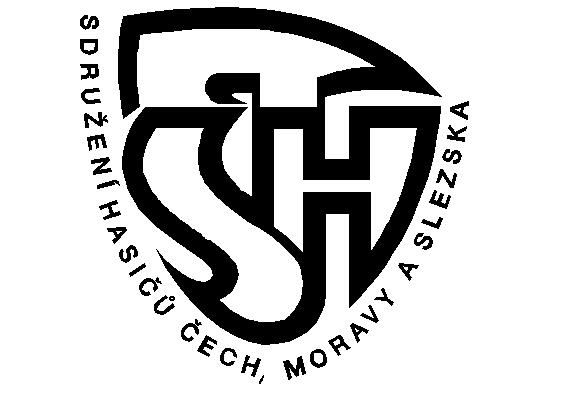 Ústřední hasičská škola  Bílé Poličany, 54452  www.uhsbp.cz   								  e-mail : skola@uhsbp.cz   Tel. 606 033 605 ; 724 525 758                                                                                                                                                     P Ř I H L Á Š K ADO KURZUDruh kurzu : …………………………………………….termín: ...…………………………….Jméno,příjmení (titul,hodnost):………………………………………………………………Datum narození : ………………………………..tel./email……………………………………. Řidičský průkaz skupiny   B  C  D  E  ( označte kroužkem, platí jen pro strojníky)Adresa bydliště – ulice obec : ………………………………………………... PSČ : …………Okres : Příbram………………… JSDH : …………………………… JPO :……………...             ( příslušný k JSDH)(nutné vyplnit pro fakturaci )Na kurz vysílá :…………………………………………………………………………………                           ……………………………………………………………PSČ : …………….                                                      ( obec, organizace, SDH, HZS atd.)e-mail : ………………………………… tel./fax. : …………………………DIČ : ………………………...........Bankovní spojení : ……………………………………                    IČO : ……………………………………….                                                                                                        ………………………………………………….                                                                                                          Razítko a podpis odpovědné osoby vysílající org.PROHLAŠUJI, že, můj zdravotní stav odpovídá požadavkům (platná zdravotní prohlídka) pro výkon příslušné funkce a souhlasím se zpracováním osobních údajů pro dokumentaci kurzů ÚHŠ.  V…………………………………………………….     dne  …………………..                            ……………………………………….                                                                                                                                                                    Podpis  účastníka  kurzu  Pokud se přihlášený zájemce nebude moci zúčastnit z vážných důvodů kurzu, musí to oznámit ÚHŠ nejpozději dva dny před zahájením kurzu.  Pokud se tak nestane, bude účtován storno poplatek 500,-Kč.  Řádně vyplněnou a podepsanou přihlášku zašlete na mail:m.spilka@email.cz. Je třeba vyplnit všechny údaje na přihlášce kvůli vystavení protokolu o zkoušce a fakturaci.                                             